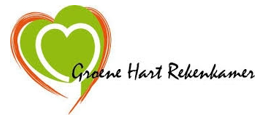 Aan: de leden van de gemeenteraad van ZuidplasGeachte leden van de gemeenteraad van Zuidplas,In het najaar van 2019 bent u door de Groene Hart Rekenkamer geïnformeerd over de start van het rekenkameronderzoek naar het duurzaamheidsbeleid in uw gemeente. In het afgelopen half jaar heeft onderzoeksbureau SME dit onderzoek namens de Groene Hart Rekenkamer uitgevoerd. De hoofdvraag van het onderzoek betrof: Hoe is de uitvoering van het duurzaamheidsbeleid in de gemeente inhoudelijk en procesmatig vormgegeven en is deze uitvoering effectief en efficiënt?De conceptrapportage is op 6 april jl. aangeboden aan de ambtelijke organisatie voor een technische reactie. Hierbij bieden wij graag de gemeenteraad en het college onze conclusies en aanbevelingen aan. In deze oplegnotitie delen wij achtereenvolgens onze hoofdconclusie, aanbevelingen, de deelconclusies op basis waarvan wij de aanbevelingen doen en geven wij een korte beschrijving van het onderzoeksproces. Tot slot schetsen we het vervolgproces om tot een afronding van dit onderzoek te komen. Voor de volledige analyse, aanleiding, doelstelling en onderzoeksverantwoording verwijzen wij u graag naar bijgevoegd rapport. HoofdconclusieDe Groene Hart Rekenkamer concludeert dat het door de korte looptijd (sinds mei 2019) te vroeg is om te beoordelen in welke mate het integraal duurzaamheidsbeleid in de gemeente Zuidplas effectief en efficiënt kan worden beschouwd. Kwantitatieve doelen ontbreken nog, maar wel is geconstateerd dat er inhoudelijk aandacht is voor een inhaalslag en versnelling. Ook is het beleid intern actief in uitvoering genomen en worden procesmatige doelen gerealiseerd. De onderwerpen uit het programma Duurzaamheid en Klimaatadaptatie (energietransitie, klimaatadaptatie, circulaire economie en leefbaarheid) krijgen een impuls maar ook groen, duurzaam inkopen, riolering, openbare ruimte etc. werken door het programma, meer aan duurzaamheid. Voor de uitvoering van het beleid is voldoende capaciteit en budget beschikbaar. De focus ligt nu vooral op het verkennen van grote (energie/klimaat) oplossingen en het verder ontwikkelen van het landelijk verplichte energie- en klimaatbeleid.AanbevelingenOp basis van de bevindingen van onderzoeksbureau SME, doet de Groene Hart Rekenkamer de volgende aanbevelingen.Aan het college van B&W en de gemeenteraad:Verstevig de uitvoering(skaders). Stel na vaststelling van de Regionale Energiestrategie (RES) doelen bij en expliciteer ontbrekende doelen. Plaats doelen in de context van het overkoepelende doel van het programma Duurzaamheid en Klimaatadaptatie en beleg sturing op het (overkoepelende) doel en middelen structureel. Voorkom echter dat bijvoorbeeld door werkdruk de prioriteit van de RES ten koste gaat van andere doelen zoals biodiversiteit. Creëer criteria voor continuïteit in het bepalen van prioriteiten en het afwegen van duurzaamheid tegen andere belangen. Ook de raad kan voor zijn eigen rol het programma gebruiken en vertalen naar een visie op sturing vanuit de raad op doel en middelen. 
Richt je op participatie. Maak inwoners, bedrijven en organisaties mede-eigenaar van de energietransitie, zowel het gehele vraagstuk als de mogelijke oplossingen.Pak ieder (raad en college) een rol in het informeren, motiveren, stimuleren, faciliteren en met elkaar in contact brengen van inwoners, bedrijven en (maatschappelijke) organisaties om te investeren in deze ontwikkeling. Denk aan het versterken van de samenwerking met het bedrijfsleven. Verken met hen de mogelijkheden om de federatie ondernemers- verenigingen Zuidplas (FOZ) nieuw leven in te blazen. Verken samen waar en hoe zij duurzaamheid vorm en invulling kunnen geven. Denk bij burgers aan het bereiken van de ‘grote middengroep’. De voorlopers krijg je wel mee en investeren in de achterblijvers levert niets op, maar die grote middengroep moet de zo hard nodige versnelling gaan opleveren. De wijk- en dorpsteams kunnen hier mogelijk een schakelrol in spelen tussen gemeente en inwoners. Ontwikkel je ondertussen naar een samenwerkende overheid.Aan het college van B&W:Stel hogere eisen aan de duurzaamheidsthema’s.  Vergroot de aandacht in het programma Duurzaamheid en klimaatadaptatie voor mobiliteit, circulaire economie en biodiversiteit. Analyseer de lage scores in landelijk benchmarks voor de thema’s en ontwikkel hiervoor met andere beleidsvelden ambitieuze meetbare doelen. Mogelijkheden doen zich voor door het actualiseren van het beleid voor mobiliteit, het aanscherpen van duurzaam inkoopbeleid, het samen met bedrijfsleven uitwerken van de circulaire economie en gericht beleid op biodiversiteit. Zorg voor doorwerking in andere beleidsvelden. Analyseer de lage scores in landelijk benchmarks voor de thema’s en ontwikkel hiervoor met andere beleidsvelden ambitieuze meetbare doelen. Kies voor domeinen die binnen de invloedsfeer van de gemeente liggen en waar duidelijke resultaten te behalen zijn, zoals maatschappelijk vastgoed (zie sectorale routekaart maatschappelijk vastgoed van de VNG). Kijk bijvoorbeeld voor beleid gericht op biodiversiteit, ook naar mogelijke combinaties met de Omgevingsvisie en Leidraad inrichting Openbare Ruimte. Zorg voor voldoende budget voor duurzame keuzes boven de ‘reguliere’ keuzes. Kijk daarbij niet alleen naar investeringskosten, maar ook naar structurele kosten: bepaal het budget voor de life cycle kosten (=investerings- & beheer/gebruikskosten). Bijvoorbeeld via een apart budget voor de meerkosten van de investering.
Zorg voor verbinding tussen de onderdelen van het duurzaamheidsbeleid van gemeente en regio. Er spelen een aantal complexe opgaven tegelijkertijd: in 2050 moet Nederland energieneutraal (klimaatneutraal, CO2-neutraal), klimaatbestendig (water, hitte, droogte) en circulair (grondstoffen) zijn. Neem	kwantitatieve doelen uit het regionaal convenant over in je Duurzaamheidsplan. De gemeente heeft er een rol in om te zorgen dat de ene ontwikkeling niet ten koste gaat van de andere en dat de ruimte weloverwogen wordt verdeeld.Aan de gemeenteraad:
Zorg dat de gemeenteraad direct na de verkiezingen een goed inwerkprogramma krijgt omdat het hier grote, lange-termijn complexe opgaven betreft waar je eerst kennis van moet hebben (technisch/inhoudelijk en besluitvormingsgeschiedenis) voordat je erop kunt sturen.Wees als gemeenteraad meer zichtbaar op momenten dat inwoners door de gemeente betrokken worden (ambassadeur, visitekaartje, uitstralen dat het serieus is, maar ook peilen wat er leeft onder inwoners).Deelconclusies op hoofdlijnenOp basis van het in het onderzoek gehanteerde normenkader heeft het onderzoek geleid tot de volgende conclusies bij de verschillende deelvragen. 
Deelvraag 1: Hoe is het duurzaamheidsbeleid inhoudelijk en procesmatig vormgegeven?De basis voor het duurzaamheidsbeleid voor het bereiken van de landelijke doelstellingen is gelegd, omdat:• Het beleid van de gemeente Zuidplas op het gebied van duurzaamheid met het collegeprogramma (2018) en vervolgens het programma Duurzaamheid en klimaatadaptatie (D&KA 2019-2025) een inhaalslag heeft gekregen. De thema’s energie, klimaat, circulair en leefbaarheid zijn daarin verankerd.• Er aandacht is voor intern draagvlak (ambtelijk en politiek) en het beleid goed door werkt in andere beleidsvelden.• Er voldoende aan capaciteit en middelen via de meerjarenbegroting ter beschikking is gesteld. Echter voor duurzame maatregelen in andere beleidsvelden ontbreekt het nog aan budget.• Er echter nog geringe betrokkenheid van de samenleving bij de ontwikkeling van het duurzaamheidsbeleid is (raadpleging inwonerspanel en duurzaamheidsplatform).
Deelvraag 2: Waar staat de gemeente met betrekking tot de realisatie van doelen en ambities?Onderzoeksproces De Groene Hart Rekenkamer heeft dit onderzoek uit laten voeren in de vier gemeenten die aan de Groene Hart Rekenkamer deelnemen: Bodegraven-Reeuwijk, Gouda, Waddinxveen en Zuidplas. Op basis van een aanbestedingsproces heeft de Groene Hart Rekenkamer besloten het onderzoek uit te laten voeren door SME. Inhoudelijk werd duurzaamheid eerst afgebakend tot de volgende thema’s: 1. het beheren en continueren van een prettige leefomgeving door te stoppen met de uitstoot van broeikasgassen (van fossiele energiebronnen voor elektriciteit, warmte en mobiliteit) en over te schakelen op hernieuwbare bronnen, 2. het aanpassen van onze leefomgeving aan veranderende omstandigheden (klimaatadaptatie), 3. het voorkomen van uitputting van bronnen (circulaire economie) en 4. het borgen van een diverse natuur en natuurlijke bronnen (biodiversiteit).In samenwerking met een ambtelijk contactpersoon zijn a) documenten verzameld voor een bureaustudie en b) organisaties en personen geïnventariseerd en uitgenodigd voor interviews. In het bijgevoegde onderzoekrapport is dit verder verantwoord.Vervolg De Groene Hart Rekenkamer is van mening dat met het opleveren van de rapportage en deze oplegnotitie het vervolg nu aan de politiek is. De Groene Hart Rekenkamer adviseert de gemeenteraden om de rapportage inclusief de aanbevelingen te agenderen in de raad(scommissie) en de conclusies en aanbevelingen door middel van een raadsbesluit te bekrachtigen. De discussie zal in de raad(scommissie) dan tussen het college van B&W en de Raad gevoerd kunnen worden. We beseffen uiteraard dat het niet aan de Groene Hart Rekenkamer, maar aan de gemeenteraad zelf is om al dan niet over te gaan tot agendering van het onderzoeksrapport en het nemen van besluiten. Uiteraard is de Groene Hart Rekenkamer bereid tot het toelichten van de rapportage. De Groene Hart Rekenkamer organiseert daarom een online bijeenkomst voor alle vier de gemeenteraden. Deze bijeenkomst zal op donderdag 11 juni plaatsvinden om 19.30 uur via Zoom (vanaf 19.15 mogelijkheid om in te loggen). Wij verwachten dat deze bijeenkomst maximaal een uur duurt. U bent allen van harte uitgenodigd voor het bijwonen van deze bijeenkomst.Aanmelding online bijeenkomst en stellen van vragenOmdat de bijeenkomst online is, hebben wij gekozen voor de volgende opzet. Wij onderscheiden twee groepen deelnemers aan deze bijeenkomst. De eerste groep zijn raadsleden, die tijdens de bijeenkomst als woordvoerder vragen kunnen stellen. De tweede groep zijn raadsleden en andere belangstellenden, die alleen de bijeenkomst kunnen beluisteren (toehoorders).  Per fractie van elke gemeente, kan één raadslid zich aanmelden als woordvoerder. De overige fractieleden kunnen zich aanmelden als toehoorder. Ook leden van het college, medewerkers van de gemeente of andere belangstellenden (waaronder de pers) kunnen zich aanmelden als toehoorder.  U kunt zich aanmelden voor de online bijeenkomst op 11 juni, door het sturen van een mail aan info@groenehartrekenkamer.nl. Graag hierbij vermelden of u zich als woordvoerder of als toehoorder aanmeldt. Als u zich als woordvoerder aanmeldt dan graag daarbij vermelden voor welke fractie. Aanmelden kan tot uiterlijk dinsdag 9 juni, 12.00 uur. U ontvangt uiterlijk donderdagochtend 11 juni, de inloggegevens voor de bijeenkomst van het onderzoeksbureau SME. Voor het bevorderen van het soepel laten verlopen van een online bijeenkomst met 4 gemeenten, wordt iedere deelnemer (woordvoerders en toehoorders) verzocht van te voren na te denken over de vragen die zij hebben naar aanleiding van de rapportage en die vragen vooraf schriftelijk in te dienen. U kunt uw vragen tot uiterlijk dinsdag 9 juni, 12.00 uur per mail indienen (info@groenehartrekenkamer.nl). De leden van de Groene Hart Rekenkamer en de onderzoekers van SME zullen tijdens de bijeenkomst de verzamelde (technische) vragen over de rapportage beantwoorden. De woordvoerders hebben aanvullend de mogelijkheid om vragen die tijdens de bijeenkomst opkomen te stellen. Gezien de tijd zullen wellicht niet alle fracties van alle gemeenten het woord kunnen krijgen. Wij hopen u op deze manier voldoende te hebben geïnformeerd en u met deze rapportage te helpen in uw beeldvorming over dit complexe onderwerp. Als u nog vragen of opmerkingen heeft dan vernemen wij die uiteraard graag. 
Met vriendelijke groet,De rekenkamercommissie Groene Hart Rekenkamer,Mw. dr. M.J.M. Blom, voorzitter
Dhr. M. Ter Hoeve MSc, lid
Dhr. drs. J.H. van Oort, lid
Contactpersoon E. van der Welle   Telefoon06-21 47 65 74Datum4 juni 2020onderwerpOplegnotitie onderzoek DuurzaamheidonderwerpOplegnotitie onderzoek DuurzaamheidonderwerpOplegnotitie onderzoek DuurzaamheidonderwerpOplegnotitie onderzoek DuurzaamheidDe opgave is groot en complex en hoewel de gemeente Zuidplas een inhaalslag heeft gemaakt is er  de komende tijd nog stevige inzet nodig op duurzame energieopwekking, terugdringen van de hoeveelheid afval en biodiversiteit. De Regionale Energiestrategie (RES) en een klimaatuitvoeringsprogramma zullen naar verwachting versnelling gaan aanbrengen in het werken aan de energie- en klimaatopgave. Verduurzaming krijgt integraal vorm doordat het beleid van het programma D&KA doorwerkt in andere beleidsvelden en documenten. Zuidplas voldoet op onderdelen aan de stappen die gezet moeten worden, maar omdat doelen ontbreken is nog onvoldoende helder waar dit toe kan leiden. Aan de ene kant scoort Zuidplas in de Gemeentelijke Duurzaamheidsindex (nipt) boven het landelijk gemiddelde en in de Nationale Monitoring duurzame gemeenten op plaats 260 (van de 380 onderzochte gemeenten). Aan de andere kant scoort Zuidplas nog slecht op ecologisch kapitaal.Specifiek per thema geldt:EnergieDe CO2-uitstoot blijft onverminderd hoog. Duurzame opwekking en energiebesparing voldoen niet aan het regionaal convenant en de landelijke ambitie.NB (van de Groene Hart Rekenkamer). RES en Transitievisie Warmte vormen (Net als voor de hele energieregio Midden Holland) een uitdaging: in het Groene Hart zijn geen windmolens toegestaan en (in heel Nederland) is netcapaciteit een beperkende factor.KlimaatadaptatieMet stresstesten en risicodialogen worden opgaven duidelijker, maar kwantitatieve doelen uit het regionaal convenant ontbreken. Uitdaging: bodemdaling.Circulaire economieCirculaire economie krijgt niet de hoogste prioriteit en moet nog opstarten. Alleen voor (rest)afval is het beleid al in uitvoering, waarbij de doelen voorlopen op de landelijke doelen.MobiliteitsbeleidDe visie uit 2015 is niet meer actueel. Duurzaam mobiliteitsbeleid heeft onvoldoende prioriteitBiodiversiteitsbeleidEcologisch beheer, ambitie voor groen  Er is geen specifiek beleid om biodiversiteit te stimuleren en scoort met 1,9% natuur erg laag
Deelvraag 3: Op welke manier wordt intern en extern samengewerkt aan de realisatie van doelen en ambities? Welke rol hebben de gemeenteraden, de gemeentes en partijen in de samenleving?De interne samenwerking gericht op duurzaamheid is goed. Zowel die tussen de diverse beleidsafdelingen als die van ambtenaren met college en raad. De samenwerking met de samenleving is gering. Het duurzaamheidsbeleid is onbekend bij bewoners, bedrijven en maatschappelijke organisaties en zij weten niet welke rol zij hebben of kunnen vervullenHet beleid van het programma Duurzaamheid en klimaatadaptatie werkt goed door in andere beleidsvelden en collega’s weten het team duurzaamheid goed te vinden voor ondersteuning, ook in de uitvoering van beleid wordt samengewerkt.Ambtenaren, college en raad staan samen achter het duurzaamheidsbeleid en er is voldoende structurele capaciteit en budget om uitvoering aan het beleid te geven.Bedrijfsleven, bewoners en maatschappelijke organisaties zijn niet betrokken geweest bij het opstellen van het duurzaamheidsbeleid. Zij weten niet waar zij aan bijdragen of aan kunnen bijdragen of wat de gemeente aan hun duurzame initiatieven kan bijdragen.In het NSOB model (§ 4.3) staat Zuidplas op de overgang van een presterende overheid naar een samenwerkende overheid.
